成都金余家具有限公司实木家具生产线（沙发生产线技改项目）（一期）竣工环境保护验收监测报告表宏茂环保（2021）第0480号项目名称：  成都金余家具有限公司实木家具生产线 
    （沙发生产线技改项目）（一期）   建设单位：         成都金余家具有限公司        编制单位：四川省宏茂环保技术服务有限公司编制时间：二零二二年七月建设单位法人代表:	瞿汉忠 编制单位法人代表:	李 列    前言成都金余家具有限公司“成都金余家具有限公司实木家具生产线（沙发生产线技改项目）”位于成都市崇州经济开发区晨曦大道北段439号，项目总投资8000万元，员工总数380人，总占地面积13068m2，建设沙发生产线1条。年产沙发2万套。成都金余家具有限公司于2019年7月，委托宜宾华洁环保工程有限责任公司编制了《成都金余家具有限公司实木家具生产线（沙发生产线技改项目）建设项目环境影响报告表》，并于同年7月31日取得了成都市崇州生态环境局出具的《关于成都金余家具有限公司成都金余家具有限公司实木家具生产线（沙发生产线技改项目）环境影响报告表审查批复》（崇环承诺建评[2019]46号），同意该项目的生产建设。项目设计年产沙发2万套，本次为一期验收，实际生产能力2千套/年。在验收监测期间，项目主体工程和环保设施运行正常，生产负荷满足验收监测要求，具备竣工环境保护验收监测条件。受成都金余家具有限公司委托，四川省宏茂环保技术服务有限公司根据国家生态环境部的相关规定和要求，于2021年7月对本项目进行了现场勘察，并于2021年07月20日至07月21日对项目废气、废水、厂界噪声进行了检测；在综合各种资料数据的基础上协助企业编制完成了该项目竣工环境保护验收监测报告表。本次环境保护验收的范围：主体工程：1#生产厂房、3#生产厂房；办公生活设施：办公室；辅助及公用工程：给排水系统、供电；    仓储工程：原料库房、成品库房；环保工程：喷淋塔+UV光氧+二级活性炭吸附装置1套、二级活性炭吸附装置1套，中央除尘器1套；预处理池（1个30m3）；一般固废暂存区，面积50m2，危废暂存间1间，面积15m2；噪声治理措施。验收监测内容包括：（1）废气污染物排放浓度监测及总量核算；（2）废水污染物排放浓度监测及总量核算；（3）厂界环境噪声监测；（4）固体废物处置检查；（5）风险防范应急措施检查；（6）排污口规范化检查；（7）环境管理检查；（8）公众意见调查。表一、建设项目基本情况表二、建设项目工程概况表三、主要污染物的产生、治理及排放表四、建设项目环境影响报告表主要结论及审批部门审批决定表五、验收执行标准表六、验收监测质量保证及质量控制表七、验收监测内容表八、验收监测结果及评价表九 环境管理检查表十、验收监测结论注释建设项目竣工环境保护“三同时”验收登记表填表单位（盖章）：成都金余家具有限公司                 填表人（签字）：                              项目经办人（签字）：注：1、排放增减量：（+）表示增加，（-）表示减少。2、(12)=(6)-(8)-(11)，（9）= (4)-(5)-(8)- (11) +（1）。3、计量单位：废水排放量——万吨/年；废气排放量——万标立方米/年；工业固体废物排放量——万吨/年；水污染物排放浓度——毫克/升建设单位：成都金余家具有限公司（公章）编制单位：四川省宏茂环保技术服务有限公司（公章）电话：/电话：028-64266044传真：/传真：/邮编：610091邮编：611730地址：成都市崇州经济开发区晨曦大道北段439号地址：成都高新区科新路6号1栋4层1号建设项目名称成都金余家具有限公司实木家具生产线（沙发生产线技改项目）成都金余家具有限公司实木家具生产线（沙发生产线技改项目）成都金余家具有限公司实木家具生产线（沙发生产线技改项目）成都金余家具有限公司实木家具生产线（沙发生产线技改项目）成都金余家具有限公司实木家具生产线（沙发生产线技改项目）建设单位名称成都金余家具有限公司成都金余家具有限公司成都金余家具有限公司成都金余家具有限公司成都金余家具有限公司建设项目性质新建  改扩建√  技改   迁建   补评新建  改扩建√  技改   迁建   补评新建  改扩建√  技改   迁建   补评新建  改扩建√  技改   迁建   补评新建  改扩建√  技改   迁建   补评建设地点四川省成都市崇州经济开发区晨曦大道北段439号四川省成都市崇州经济开发区晨曦大道北段439号四川省成都市崇州经济开发区晨曦大道北段439号四川省成都市崇州经济开发区晨曦大道北段439号四川省成都市崇州经济开发区晨曦大道北段439号主要产品名称沙发沙发沙发沙发沙发设计生产能力年产沙发2万套/年年产沙发2万套/年年产沙发2万套/年年产沙发2万套/年年产沙发2万套/年实际生产能力年产沙发0.2万套年产沙发0.2万套年产沙发0.2万套年产沙发0.2万套年产沙发0.2万套建设项目环评时间2019.7开工建设时间2019.72019.72019.7调试时间2021.7-2021.10验收现场监测时间2021.07.20-2021.07.212021.07.20-2021.07.212021.07.20-2021.07.21环评报告表审批部门成都市崇州生态环境局环评报告表编制单位宜宾华洁环保工程有限责任公司宜宾华洁环保工程有限责任公司宜宾华洁环保工程有限责任公司环保设施设计单位/环保设施施工单位///投资总概算8000环保投资总概算84.5比例1.06%实际总概算2200实际环保投资50.8比例2.3%验收监测依据1、《中华人民共和国环境保护法》主席令第9号（2015年1月1日）；2、《中华人民共和国大气污染防治法》主席令第31号（2016年1月1日）；3、《中华人民共和国水污染防治法》主席令第70号（2018年1月1日）；4、《中华人民共和国环境噪声污染防治法》（2018年12月29日修订）；5、《中华人民共和国固体废物污染环境防治法》（2020年4月29日修订，2020年9月1日实施）；6、《建设项目环境保护管理条例》国务院令第682号（2017年7月16日）；7、《建设项目竣工环境保护验收暂行办法》国环规环评〔2017〕4号（2017年11月22日）；8、《成都市环境保护局关于贯彻落实<建设项目竣工环境保护验收暂行办法>的通知》成环发〔2018〕8号（2018年5月2日）；9、《建设项目竣工环境保护验收技术指南 污染影响类》生态部环境公告〔2018〕9号（2018年5月16日）；10、宜宾华洁环保工程有限责任公司编制完成的建设项目环境影响报告表，《成都金余家具有限公司实木家具生产线（沙发生产线技改项目）环境影响报告表》（2019年7月）；11、《关于成都金余家具有限公司成都金余家具有限公司实木家具生产线（沙发生产线技改项目）环境影响报告表审查批复》崇环承诺建评[2019]46号（2019年7月31日）。1、《中华人民共和国环境保护法》主席令第9号（2015年1月1日）；2、《中华人民共和国大气污染防治法》主席令第31号（2016年1月1日）；3、《中华人民共和国水污染防治法》主席令第70号（2018年1月1日）；4、《中华人民共和国环境噪声污染防治法》（2018年12月29日修订）；5、《中华人民共和国固体废物污染环境防治法》（2020年4月29日修订，2020年9月1日实施）；6、《建设项目环境保护管理条例》国务院令第682号（2017年7月16日）；7、《建设项目竣工环境保护验收暂行办法》国环规环评〔2017〕4号（2017年11月22日）；8、《成都市环境保护局关于贯彻落实<建设项目竣工环境保护验收暂行办法>的通知》成环发〔2018〕8号（2018年5月2日）；9、《建设项目竣工环境保护验收技术指南 污染影响类》生态部环境公告〔2018〕9号（2018年5月16日）；10、宜宾华洁环保工程有限责任公司编制完成的建设项目环境影响报告表，《成都金余家具有限公司实木家具生产线（沙发生产线技改项目）环境影响报告表》（2019年7月）；11、《关于成都金余家具有限公司成都金余家具有限公司实木家具生产线（沙发生产线技改项目）环境影响报告表审查批复》崇环承诺建评[2019]46号（2019年7月31日）。1、《中华人民共和国环境保护法》主席令第9号（2015年1月1日）；2、《中华人民共和国大气污染防治法》主席令第31号（2016年1月1日）；3、《中华人民共和国水污染防治法》主席令第70号（2018年1月1日）；4、《中华人民共和国环境噪声污染防治法》（2018年12月29日修订）；5、《中华人民共和国固体废物污染环境防治法》（2020年4月29日修订，2020年9月1日实施）；6、《建设项目环境保护管理条例》国务院令第682号（2017年7月16日）；7、《建设项目竣工环境保护验收暂行办法》国环规环评〔2017〕4号（2017年11月22日）；8、《成都市环境保护局关于贯彻落实<建设项目竣工环境保护验收暂行办法>的通知》成环发〔2018〕8号（2018年5月2日）；9、《建设项目竣工环境保护验收技术指南 污染影响类》生态部环境公告〔2018〕9号（2018年5月16日）；10、宜宾华洁环保工程有限责任公司编制完成的建设项目环境影响报告表，《成都金余家具有限公司实木家具生产线（沙发生产线技改项目）环境影响报告表》（2019年7月）；11、《关于成都金余家具有限公司成都金余家具有限公司实木家具生产线（沙发生产线技改项目）环境影响报告表审查批复》崇环承诺建评[2019]46号（2019年7月31日）。1、《中华人民共和国环境保护法》主席令第9号（2015年1月1日）；2、《中华人民共和国大气污染防治法》主席令第31号（2016年1月1日）；3、《中华人民共和国水污染防治法》主席令第70号（2018年1月1日）；4、《中华人民共和国环境噪声污染防治法》（2018年12月29日修订）；5、《中华人民共和国固体废物污染环境防治法》（2020年4月29日修订，2020年9月1日实施）；6、《建设项目环境保护管理条例》国务院令第682号（2017年7月16日）；7、《建设项目竣工环境保护验收暂行办法》国环规环评〔2017〕4号（2017年11月22日）；8、《成都市环境保护局关于贯彻落实<建设项目竣工环境保护验收暂行办法>的通知》成环发〔2018〕8号（2018年5月2日）；9、《建设项目竣工环境保护验收技术指南 污染影响类》生态部环境公告〔2018〕9号（2018年5月16日）；10、宜宾华洁环保工程有限责任公司编制完成的建设项目环境影响报告表，《成都金余家具有限公司实木家具生产线（沙发生产线技改项目）环境影响报告表》（2019年7月）；11、《关于成都金余家具有限公司成都金余家具有限公司实木家具生产线（沙发生产线技改项目）环境影响报告表审查批复》崇环承诺建评[2019]46号（2019年7月31日）。1、《中华人民共和国环境保护法》主席令第9号（2015年1月1日）；2、《中华人民共和国大气污染防治法》主席令第31号（2016年1月1日）；3、《中华人民共和国水污染防治法》主席令第70号（2018年1月1日）；4、《中华人民共和国环境噪声污染防治法》（2018年12月29日修订）；5、《中华人民共和国固体废物污染环境防治法》（2020年4月29日修订，2020年9月1日实施）；6、《建设项目环境保护管理条例》国务院令第682号（2017年7月16日）；7、《建设项目竣工环境保护验收暂行办法》国环规环评〔2017〕4号（2017年11月22日）；8、《成都市环境保护局关于贯彻落实<建设项目竣工环境保护验收暂行办法>的通知》成环发〔2018〕8号（2018年5月2日）；9、《建设项目竣工环境保护验收技术指南 污染影响类》生态部环境公告〔2018〕9号（2018年5月16日）；10、宜宾华洁环保工程有限责任公司编制完成的建设项目环境影响报告表，《成都金余家具有限公司实木家具生产线（沙发生产线技改项目）环境影响报告表》（2019年7月）；11、《关于成都金余家具有限公司成都金余家具有限公司实木家具生产线（沙发生产线技改项目）环境影响报告表审查批复》崇环承诺建评[2019]46号（2019年7月31日）。验收监测评价标准、标号、级别、限值废水：执行《污水综合排放标准》（GB8978-1996）中三级标准；氨氮、总磷执行《污水排入城镇下水道水质标准》（GB/T31962-2015） 表 1 中 B级标准。废水排放标准单位：mg/L，pH除外（2）废气：①有组织挥发性有机物执行《四川省固定污染源大气挥发性有机物排放标准》（DB 51/2377-2017）表3“家具制造行业”标准  ②无组织挥发性有机物执行《四川省固定污染源大气挥发性有机物排放标准》（DB 51/2377-2017）表5“其他”标准③颗粒物执行《大气污染物综合排放标准》（GB16297-1996）二级标准大气污染物排放标准限值 《大气污染物综合排放标准》（3）噪声：执行《工业企业厂界环境噪声排放标准》（GB 12348-2008）表1中3类标准。 工业企业厂界环境噪声排放标准  单位：dB（A）（4）固废：一般固废暂存间的应满足相应防渗漏、防雨淋、防扬尘等环境保护要求，危险废物执行《危险废物贮存污染控制标准》（GB18597-2001）及2013年修改单规定。废水：执行《污水综合排放标准》（GB8978-1996）中三级标准；氨氮、总磷执行《污水排入城镇下水道水质标准》（GB/T31962-2015） 表 1 中 B级标准。废水排放标准单位：mg/L，pH除外（2）废气：①有组织挥发性有机物执行《四川省固定污染源大气挥发性有机物排放标准》（DB 51/2377-2017）表3“家具制造行业”标准  ②无组织挥发性有机物执行《四川省固定污染源大气挥发性有机物排放标准》（DB 51/2377-2017）表5“其他”标准③颗粒物执行《大气污染物综合排放标准》（GB16297-1996）二级标准大气污染物排放标准限值 《大气污染物综合排放标准》（3）噪声：执行《工业企业厂界环境噪声排放标准》（GB 12348-2008）表1中3类标准。 工业企业厂界环境噪声排放标准  单位：dB（A）（4）固废：一般固废暂存间的应满足相应防渗漏、防雨淋、防扬尘等环境保护要求，危险废物执行《危险废物贮存污染控制标准》（GB18597-2001）及2013年修改单规定。废水：执行《污水综合排放标准》（GB8978-1996）中三级标准；氨氮、总磷执行《污水排入城镇下水道水质标准》（GB/T31962-2015） 表 1 中 B级标准。废水排放标准单位：mg/L，pH除外（2）废气：①有组织挥发性有机物执行《四川省固定污染源大气挥发性有机物排放标准》（DB 51/2377-2017）表3“家具制造行业”标准  ②无组织挥发性有机物执行《四川省固定污染源大气挥发性有机物排放标准》（DB 51/2377-2017）表5“其他”标准③颗粒物执行《大气污染物综合排放标准》（GB16297-1996）二级标准大气污染物排放标准限值 《大气污染物综合排放标准》（3）噪声：执行《工业企业厂界环境噪声排放标准》（GB 12348-2008）表1中3类标准。 工业企业厂界环境噪声排放标准  单位：dB（A）（4）固废：一般固废暂存间的应满足相应防渗漏、防雨淋、防扬尘等环境保护要求，危险废物执行《危险废物贮存污染控制标准》（GB18597-2001）及2013年修改单规定。废水：执行《污水综合排放标准》（GB8978-1996）中三级标准；氨氮、总磷执行《污水排入城镇下水道水质标准》（GB/T31962-2015） 表 1 中 B级标准。废水排放标准单位：mg/L，pH除外（2）废气：①有组织挥发性有机物执行《四川省固定污染源大气挥发性有机物排放标准》（DB 51/2377-2017）表3“家具制造行业”标准  ②无组织挥发性有机物执行《四川省固定污染源大气挥发性有机物排放标准》（DB 51/2377-2017）表5“其他”标准③颗粒物执行《大气污染物综合排放标准》（GB16297-1996）二级标准大气污染物排放标准限值 《大气污染物综合排放标准》（3）噪声：执行《工业企业厂界环境噪声排放标准》（GB 12348-2008）表1中3类标准。 工业企业厂界环境噪声排放标准  单位：dB（A）（4）固废：一般固废暂存间的应满足相应防渗漏、防雨淋、防扬尘等环境保护要求，危险废物执行《危险废物贮存污染控制标准》（GB18597-2001）及2013年修改单规定。废水：执行《污水综合排放标准》（GB8978-1996）中三级标准；氨氮、总磷执行《污水排入城镇下水道水质标准》（GB/T31962-2015） 表 1 中 B级标准。废水排放标准单位：mg/L，pH除外（2）废气：①有组织挥发性有机物执行《四川省固定污染源大气挥发性有机物排放标准》（DB 51/2377-2017）表3“家具制造行业”标准  ②无组织挥发性有机物执行《四川省固定污染源大气挥发性有机物排放标准》（DB 51/2377-2017）表5“其他”标准③颗粒物执行《大气污染物综合排放标准》（GB16297-1996）二级标准大气污染物排放标准限值 《大气污染物综合排放标准》（3）噪声：执行《工业企业厂界环境噪声排放标准》（GB 12348-2008）表1中3类标准。 工业企业厂界环境噪声排放标准  单位：dB（A）（4）固废：一般固废暂存间的应满足相应防渗漏、防雨淋、防扬尘等环境保护要求，危险废物执行《危险废物贮存污染控制标准》（GB18597-2001）及2013年修改单规定。2.1建设概况2.1.1建设项目名称、单位、性质、地点项目名称：成都金余家具有限公司实木家具生产线（沙发生产线技改项目）建设单位：成都金余家具有限公司项目性质：改扩建行业类别及代码：C2190其他家具制造建设地点：四川省成都市崇州经济开发区晨曦大道北段439号2.1.2建设项目投资、规模、人员生产制度（1）项目投资本项目投资8000万元，实际投资2200万元，实际环保投资50.8万元，占总投资的2.3%。（2）项目规模本项目建成后项目规模详见表2-1。表2-1本项目建成后产品方案表（3）劳动定员及生产制度劳动定员：项目为技改，不新增劳动定员，均为企业现有项目内调配，企业劳动定员380人。工作制度：年工作300 天，每天工作8小时。2.1.3项目平面布置本项目根据“分区合理、工艺流畅、物流短截、突出环保”的原则，结合场地实际的用地条件及生产工艺，综合考虑环保、消防、劳动卫生等要求，对厂区进行统筹安排。项目西面设置两个出入口，东侧靠近晨曦大道，运输方便。项目厂区总平面布置做到了物流顺畅，人流短捷，满足生产区工艺流程需要，运输方便，厂区功能分区明确，同时项目高噪、产污位置布设厂区中部。综上分析，项目各功能分区明确、间距合理，避免了相互干扰，也满足功能分区要求及办公要求，本项目总图布置基本合理。2.2项目主要建设内容本次验收为一期验收，近年来因疫情影响，市场萎靡，导致人们对生活非刚需物品需求降低，因此企业对本次应新增的1条沙发生产线进行产线调整，仅新增带锯1台、断料机1台、缝纫机20台、充包机1台、海绵直切机1台及1个喷胶房，实际产能为年产沙发0.2万套。本项目组成及主要环境问题见下表2-2。表2-2项目主要建设内容2.3项目主要生产设备本项目主要生产设备见表2-3。表2-3项目主要设备一览表本项目所使用的设备均不属于淘汰类设备，符合相关产业政策的要求。2.4主要原辅材料及燃料本项目主要原辅材料及能源消耗见表2-4。表2-4 项目主要原辅材料一览表2.5水源及水平衡本项目生产过程不使用水，运营期内废水主要为员工办公生活污水，本次为一期验收，不新增员工，均从现有项目内调配，经预处理池处理后排入市政污水管网，经崇州市经开区污水处理厂处理后排入西河。2.6工艺流程项目主要沙发的生产。（1）沙发主体生产工艺及产污流程图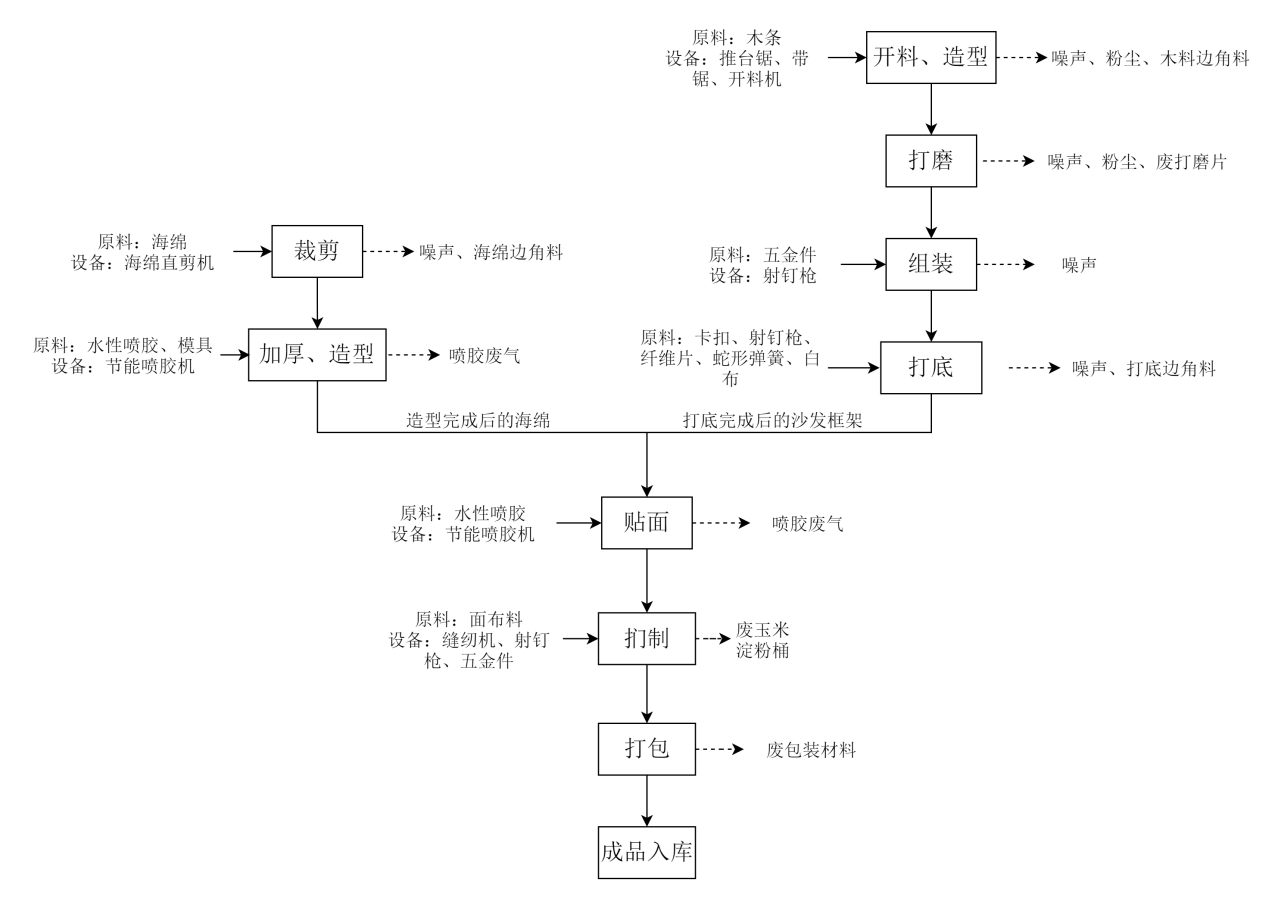 图2-2 沙发主体工艺流程及产污环节图工艺流程简介：木工加工工序：①开料：为制得可用于制作沙发框架的木料，需利用开料设备（推台锯或开料锯）对木方、层板进行开料，得到产品要求的尺寸及形状，该过程经产生粉尘、木料边角料及噪声。②打磨：开料工序完成后，为便于后续组装、贴面工序的进行，需预先利用打磨片对开料后所得的木料进行打磨处理，使其切面光滑平整，该过程将产生打磨粉尘、噪声以及废打磨片。③组装：人工使用射钉枪组装沙发框架，该过程产生噪声。④打底：利用卡扣将蛇形弹簧固定在沙发底座，以增强底座弹性，同时利用射钉枪将纤维片及白布固定在镂空的沙发框架侧面，此举在增强沙发内在品质的同时，也便于后续贴面工序的进行，该过程将产生噪声。海绵加工工序：⑤裁剪：将外购的海绵用海绵直切机切割成需要的尺寸，该过程将产生噪声及废海绵边角料。⑥加厚：采用节能喷胶机利用人工喷胶的方式将水基胶喷淋在切割完成的海绵表面，喷一层，将各海绵互相粘接，使其达到设计的厚度，该过程将产生喷胶废气。⑦造型：利用模具及水基胶将加厚过的海绵进行定型，喷一层，成为设计要求的形状，该过程将产生喷胶废气。后续工序：⑧贴面：采用节能喷胶机利用人工喷胶的方式将水基胶喷淋在打底完成后的沙发框架表面，喷一层，将造型后的海绵粘贴在沙发框架上，该过程将产生喷胶废气。⑨扪制：将裁工工序制得的合适尺寸的面布料套在经贴面工序后的海绵表面并用射钉枪将其固定制成沙发主体产品，该过程将产生噪声以及面布料边角料。⑩包装：打包待售，此工序产生废包装材料。（2）靠垫生产工艺及产污流程图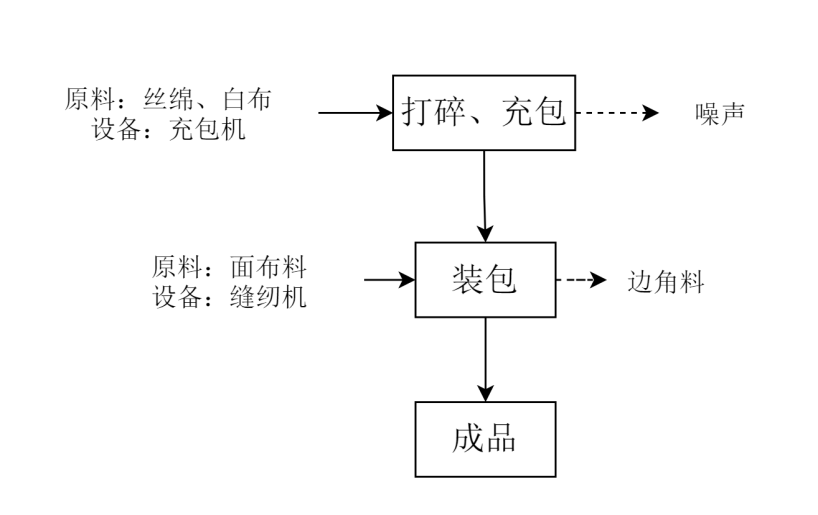 图2-3 塑料包装袋内袋工艺流程图工艺流程简述：打碎充包：人工将外购丝绵放入充包机喂料口，丝绵经充包机处理后被破碎后冲入预先缝制的白布套内，该工序产生噪声。装包：将塞满破碎丝绵的白布内套进行封口，并利用布料为其缝制外套支撑靠垫成品，该过程将产生面料边角料。（3）其他产污流程①在产品包装过程会产生部分废包装材料；②原辅料包装材料（废胶桶）；③人员办公生活会产生一定量的生活污水、生活垃圾；④有机废气活性炭吸附系统需要定期更换活性炭，产生废活性炭、废UV灯管。 图2-4 其他产污工序2.7项目变动情况根据中华人民共和国生态环境部办公厅“关于印发《污染影响类建设项目重大变动清单（试行）的通知》（环办环评函[2020]688号）”的意见，将本项目的变动情况与清单中要求进行逐条对比如下：表2-6 项目变动情况与清单中要求对比情况一览表根据关于印发《污染影响类建设项目重大变动清单（试行）》的通知（环办环评函[2020]688号），建设项目的性质、规模、地点、生产工艺和环境保护措施五个因素中的一项或一项以上发生重大变动，且可能导致环境影响显著变化（特别是不利环境影响加重）的，界定为重大变动。根据分析，项目以上变动不会导致环境影响显著变化，因此本项目不存在重大变动。3.1废气的产生、治理、排放本项目运营过程中废气主要为开料、打磨粉尘及喷胶废气。（1）开料、打磨粉尘在各开料、打磨工序上端设置集气管道，粉尘经收集后进入中央除尘器处理后经15m排气筒排放。（2）喷胶废气1#生产厂房喷胶废气经1套“水喷淋+UV+二级活性炭吸附装置”处理后经15m排气筒排放；3#生产厂房喷胶废气经1套“二级活性炭吸附装置”处理后经15m排气筒排放。本项目废气治理措施见表3-1。表3-1  本项目废气污染物产生及治理措施一览表3.2废水的产生、治理、排放本次环评生产线未完全建设，仅建设喷胶房及少量木工设备，因此未新增劳动定员，均从现有产线内调配，故不新增废水。表3-2 废水污染物产生及治理措施一览表3.3噪声的产生及治理本项目仅为昼间运营，夜间不运营。营运期间产生的噪声主要各木工设备、风机等运行时产生的噪声。本项目采用的减噪措施有：（1）设备选型上选用国内先进的低噪声设备。（2）所有产噪设备均布置于生产厂房内部，利用厂房隔声减小噪声对外环境的影响；（3）采用工程防治措施。设备安装时采取台基减振、橡胶减震接头及减震垫等措施；综上所述，本项目通过选用低噪声设备；采取隔声、吸声、减振等有效的降噪措施后，项目厂界可达到《工业企业厂界环境噪声排放标准》（GB12348-2008）中3类标准，且目前为发生过噪声扰民投诉事件。3.4固体废物的产生及治理项目固体废物主要为一般废物和危险废物。 固体废物的产生及处理情况见表3-2。表3-2  固体废物的产生及处理情况一般固废暂存间和危险废物暂存间防渗措施：见下表：表3-3 项目防渗漏预防措施一般固废暂存间和危险废物暂存间标识标牌与分类处置：表3-4 标识标牌与分类处置 3.5地下水防护措施本项目地下水污染防治措施主要采取按照分区防渗措施。具体分区如下：重点防渗区：本项目危险废物暂存间、喷胶房。一般防渗区：除重点防渗区、简单防渗区以外的其它区域。①一般防渗区防渗项目一般防渗区采取一般防渗混凝土。②危险废物暂存间、喷胶房防渗本项目设置危险废物暂存间一间、喷胶房两间，本项目危险废物暂存间和喷胶房采用2mm厚环氧树脂进行防渗，危废间设置金属托盘，渗透系数≤10-10cm/s。3.6环保设施投资情况本项目投资2200万元，实际环保投资50.8万元，占总投资的2.3%，环保设施建设内容及其风险防范措施投资概算详见下表3-5。表3-5项目环保措施建设内容及其风险防范措施投资概算一览表4.1建设项目环评报告表主要结论与建议（摘录至报告表原文）本项目建设符合国家产业政策，选址合理，符合当地区域总体规划，总图布置可行。污染治理措施技术经济可行，采取相应的污染防治措施后可使污染物达标排放，对评价区域环境质量的影响不明显。只要严格落实环境影响报告表和工程设计提出的环保对策措施，确保项目产生的污染物达标排放，从环保角度，本项目在成都市崇州市经济开发区晨曦大道北段439号进行建设是可行的。4.2审批部门审批决定4.2.1建设项目环境影响报告表批复（崇环承诺建评[2019]46号）成都市崇州生态环境局关于成都金余家具有限公司实木家具生产线（沙发生产线技改项目）环境影响报告表审查批复（崇环承诺建评〔2019〕46号）内容如下：成都金余家具有限公司：你公司报送的位于崇州市经济开发区晨曦大道北段439号（30.644707°N，103.712884°E）的《成都金余家具有限公司实木家具生产线（沙发生产线技改项目）环境影响报告表》（下称报告表）的报批申请收悉。根据宜宾华洁环保工程有限责任公司（统一社会信用代码：91511500742280101F）对该项目开展环境影响评价的结论，在全面落实报告表和本批复提出的各项生态保护及污染防治措施后，项目建设对环境的不利影响可得到减缓和控制。我局同意该项目环境影响报告表中所列建设项目的性质、规模、地点以及拟采取的环境保护措施。一、你公司应当严格落实报告表提出的防治污染和防止生态破坏的措施，严格执行配套建设的环保设施与主体工程同时设计、同时施工、同时投产的环保“三同时”制度。项目应按照国家排污许可证有关管理规定要求，申领排污许可证，不得无证排污或不按证排污。项目竣工后，必须按规定的标准和程序实施竣工环境保护验收，验收合格后，项目方可投入使用。否则，将按相关环保法律法规予以处罚。二、项目性质、规模、地点、生产工艺、污染防治措施、生态保护措施发生重大变更的，必须重新报批。三、崇州经开区管委会负责该项目日常的环境保护监督管理工作，崇州市环境监察执法大队将其纳入“双随机”抽查范围。成都市崇州生态环境局2019年7月31日根据宜宾华洁环保工程有限责任公司编制完成的《成都金余家具有限公司成都金余家具有限公司实木家具生产线（沙发生产线技改项目）环境影响报告表》、成都市崇州生态环境局关于成都金余家具有限公司成实木家具生产线（沙发生产线技改项目）环境影响报告表审查批复（崇环承诺建评〔2019〕46号），经现场勘查、研究，该项目环保验收监测执行标准如下：表5-1环评、验收监测执行标准对照表注：NH3、总氮和总磷在《污水综合排放标准》（GB 8978-1996）表4三级标准中无限值，故参照执行《污水排入城镇下水道水质标准》（GB/T 31962-2015）表1中B级标准限值表5-2 噪声验收监测执行标准对照表表5-3固废验收监测执行标准对照表6.1监测分析方法检测项目的检测方法、方法来源、使用仪器及检出限见表6-1、6-2。表6-1固定污染源废气检测方法及方法来源表6-2无组织废气检测方法及方法来源表6-3废水项目检测方法及方法来源表6-4工业企业厂界环境噪声检测方法及方法来源6.2监测分析过程中的质量保证和质量控制1、及时了解工况情况，保证监测过程中工况负荷满足验收监测要求。2、验收监测中使用的布点、采样、分析测试方法，选择目前适用的国家和行业标准分析方法、监测技术规范，其次是国家环保总局推荐的统一分析方法或试行分析方法以及有关规定等。监测质量保证按《环境监测技术规范》、《环境空气监测质量保证手册》等技术规范要求，进行全过程质量控制。3、实验室落实质量控制措施，保证验收监测分析结果的准确性、可靠性。4、水样的采集、运输、保存、实验室分析和数据计算的全过程均按《环境水质监测质量保证手册》（第四版）的要求进行。采样过程中应采集一定比例的平行样；实验室分析过程一般应使用标准物质、采用空白试验、平行样测定、加标回收率测定等，并对质控数据分析，附质控数据分析表。5、气体的采集（1）尽量避免被测排放物中共存污染物对分析的交叉干扰。（2）被测排放物的浓度在仪器量程的有效范围（即30%～70%之间）。（3）烟尘采样器在进入现场前应对采样器流量计、流速计等进行校核。烟气监测（分析）仪器在测试前按监测因子分别用标准气体和流量计对其进行校核（标定），在测试时应保证其采样流量的准确。6、实验室样品分析均要求同步完成全程序双空白实验、做样品总数10%的加标回收和平行双样分析。7、测量数据严格实行三级审核制度，经过校对、校核，最后由技术负责人审定。7.1废气监测内容表7-1 有组织废气排放监测内容一览表表7-2 无组织废气排放监测内容一览表7.2废水监测内容表7-3 废水排放监测内容一览表7.3噪声监测内容表7-4 噪声监测内容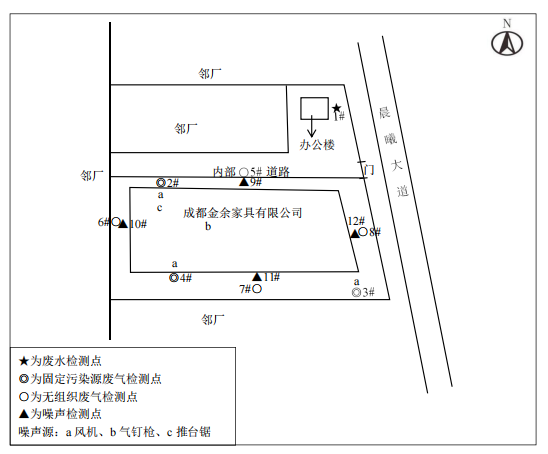 图7-1监测点位示意图7.4废气、废水主要污染因子、点位、特征污染因子与验收监测污染因子、点位对照主要污染因子、点位、特征污染因子与验收监测污染因子、点位的对照见表7-5。表7-5废气、废水主要污染因子、点位、特征污染因子与验收监测污染因子、点位对照表8.1验收监测期间工况记录验收监测期间，该项目主体工程和环保设施连续、稳定、正常运行，满足验收监测的要求，工况证明见附件，项目验收监测期间工况具体数据见表8-1。表8-1项目验收监测期间产量核实8.2废气排放监测表8-2固定污染源废气检测结果表8-2固定污染源废气检测结果（续）表8-3 无组织废气检测结果表注：表中监测数据引自四川省宏茂环保技术服务有限公司检测报告宏茂检字[2021]第0703701号。由表8-2和8-3可以看出：在2021年07月20日至07月21日验收监测期间，有组织有机废气排放口VOCs排放浓度和排放速率均满足《四川省固定污染源大气挥发性有机物排放标准》（DB51/2377-2017）表3标准限值要求，无组织废气VOCs排放浓度符合《四川省固定污染源大气挥发性有机物排放标准》（DB51/2377-2017）表5无组织排放监控浓度限值；有组织颗粒物满足《大气污染物综合排放标准》（GB16297-1996）二级标准、无组织颗粒物满足《大气污染物综合排放标准》（GB16297-1996）无组织排放限值。8.3废水排放监测表8-4废水检测结果注：表中监测数据引自四川省宏茂环保技术服务有限公司检测报告宏茂检字[2021]第0703701号。由表8-4可以得：在2021年07月20日至07月21日验收监测期间，生活污水排放口中化学需氧量、五日生化需氧量、悬浮物、动植物油的排放浓度及 pH 值范围满足《污水综合排放标准》（GB 8978-1996）表 4 中三级标准要求；氨氮、总磷、总氮的排放浓度满足《污水排入城镇下水道水质标准》（GB/T 31962-2015）表 1 中B级标准要求。8.4噪声监测表8-5  工业企业厂界环境噪声检测结果表注：表中监测数据引自四川省宏茂环保技术服务有限公司检测报告宏茂检字[2021]第0703701号。检测结果表明：在2021年07月20日至07月21日验收监测期间，项目厂界环境噪声昼间检测结果满足《工业企业厂界环境噪声排放标准》（GB12348-2008）表1中3类标准要求。8.5污染物排放总量核算项目于2021年07月20日至07月21日对项目生活污水、有组织废气、厂界无组织废气、厂界噪声进行了检测，项目总量检测结果核算见下表。本项目建成后污染物排放总量见下表：表8-6总量控制对照表注：本次环评应产能达不到预期要求，因此未予全部建设，生产上不使用水不产生生产废水，未新增员工，不产生生活污水，故本次验收不对废水总量进行核算。各污染物总量核算过程如下：表8-7 VOCs总量核算综上，本项目废水、废气污染物实际排放量低于环评文件中总量控制指标要求。9.1环保机构、人员及职责检查成都金余家具有限公司的环保工作由总经理直接领导，同时配置了兼职环保管理人员，主要负责全厂日常管理及各项管理制度的制定，执行、检查、考核与完善。各部门主管分别负责本部门环保区域的环保管理工作。公司制定了《环境保护管理制度》、《突发性环境事件应急预案》，在其中明确了环境保护管理机构、规定了人员及其职责，明确了环保设施运行、维护、检查管理要求。9.2环保档案管理情况检查与项目有关的各项环保档案资料（环评报告表、环评批复、环保设备档案等）由公司办公室统一保管。9.3“三同时”执行情况及环保设施运行、维护情况本项目为环境影响报告表 ，2019年7月公司委托宜宾华洁环保工程有限责任公司开展并编制完成了《成都金余家具有限公司实木家具生产线（沙发生产线技改项目）环境影响报告表》，2019年7月31日，成都市崇州生态环境局以川天环城补复〔2020〕18号下达了《关于成都金余家具有限公司实木家具生产线（沙发生产线技改项目）》。9.4环评及批复落实情况检查环评及批复落实情况检查见表9-1。表9-1  环评及批复中环保措施落实情况对照表9.5 公众意见调查验收期间对项目周围居民及员工进行调查，发放公众意见调查表30份，收回公众意见调查表30份。调查人群年龄从22~74岁，文化程度从小学到本科，均在附近居住或工作。经统计对该项目环保表示很满意的有30人。公众意见调查表见附件，调查结果统计见表9-2。表9-2  公众意见调查统计表    单位：人表9-3 被调查人员统计表9.6 卫生防护距离内敏感点检查项目未设置卫生防护距离。9.7 应急措施检查企业已办理突发环境事件应急预案，备案编号：510184-2021-252-L。9.8 排污许可检查情况企业已取得固定污染源排污许可证，编号91510184677157501D001V。成都金余家具有限公司实木家具生产线（沙发生产线技改项目）执行了国家有关环境保护的法律法规，环境保护审批手续齐全，履行了环境影响评价制度，环保设施运行基本正常，公司内部建立了环境管理体系，环境保护管理制度较为完善，环评报告表及批复中提出的环保要求和措施基本得到了落实。本验收监测表针对2021年07月20日至07月21日生产及环境条件下开展验收监测所得出的结论。验收监测结论如下：（1）工况结论在2021年07月20日至07月21日，验收监测期间，生产工况符合相关要求，监测结果具有代表性。（2）废气监测结论验收监测期间，有组织有机废气排放口VOCs排放浓度和排放速率均满足《四川省固定污染源大气挥发性有机物排放标准》（DB51/2377-2017）表3标准限值要求，无组织废气VOCs排放浓度符合《四川省固定污染源大气挥发性有机物排放标准》（DB51/2377-2017）表5无组织排放监控浓度限值。（3）废水监测结论验收监测期间，废水总排口中悬浮物、化学需氧量、五日生化需氧量、动植物油的排放浓度及 pH 值范围满足《污水综合排放标准》（GB8978-1996）表 4 中三级标准要求；氨氮、总磷的排放浓度满足《污水排入城镇下水道水质标准》（GB/T31962-2015）表 1 中B级标准。（4）噪声监测结论验收监测期间，噪声满足《工业企业厂界环境噪声排放标准》（GB 12348-2008）表1中3类标准。 （5）固废检查结论验收检查期间，一般固废暂存间满足相应防渗漏、防雨淋、防扬尘等环境保护要求；危险废物管理满足《危险废物贮存污染控制标准》（GB18597-2001）及2013年修改单、《危险废物收集、贮存、运输技术规范》（HJ 2025-2012）要求。（6）总量监测结论在验收监测期间，项目污染物VOCs实际排放量为0.0178t/a，低于环评文件中总量控制指标要求。（7）验收结论该项目环评审批手续齐全，履行了环境影响评价制度，项目配套的环保设施，运行基本正常。公司内部设有专门的环境管理机构，建立了环境管理体系，环境保护管理制度较为完善，环评报告表及批复中提出的环保要求和措施基本得到了落实。依据验收监测报告可知，该项目采取的环保设施、措施行之有效，各项污染物均达标排放，符合验收监测要求，另本项目不存在重大变更，建议“成都金余家具有限公司成都金余家具有限公司实木家具生产线（沙发生产线技改项目）”通过验收。建议加强对环保设施的日常维护和管理，确保环保设施有效运行，防止环境污染事故的发生；不断改进完善环境保护管理制度。2、完善环保相关台账资料，定期校核。3、委托有资质的环境监测机构定期对污染物排放情况进行监测，作为环境管理的依据。4、本次为一期验收，企业后续对产线进行扩能时，需评判是否需要重新办理环评手续，无需重新办理环评时应对产线进行验收。附表附表1    建设项目工程竣工环境保护“三同时”验收登记表附图附图1    项目地理位置图附图2    厂区总平面布置图附件3    外环境关系图附图4    环保设施图片附件附件1    项目环境影响报告表批复附件2    危废处置协议附件3    工况说明附件4    公众意见调查表及公参真实性承诺附件5    四川省宏茂环保技术服务有限公司检测报告、检测单位资质附件6    建设项目竣工、调试日期公示建设项目项目名称项目名称项目名称成都金余家具有限公司实木家具生产线（沙发生产线技改项目）成都金余家具有限公司实木家具生产线（沙发生产线技改项目）成都金余家具有限公司实木家具生产线（沙发生产线技改项目）成都金余家具有限公司实木家具生产线（沙发生产线技改项目）成都金余家具有限公司实木家具生产线（沙发生产线技改项目）成都金余家具有限公司实木家具生产线（沙发生产线技改项目）项目代码项目代码2019-510184-21-03-376593建设地点建设地点成都市崇州经济开发区晨曦大道北段439号成都市崇州经济开发区晨曦大道北段439号成都市崇州经济开发区晨曦大道北段439号成都市崇州经济开发区晨曦大道北段439号建设项目行业类别（分类管理名录）行业类别（分类管理名录）行业类别（分类管理名录）C2190其他家具制造C2190其他家具制造C2190其他家具制造C2190其他家具制造C2190其他家具制造C2190其他家具制造建设性质建设性质☑新建  □ 改扩建  □技术改造☑新建  □ 改扩建  □技术改造☑新建  □ 改扩建  □技术改造项目厂区中心经度/纬度项目厂区中心经度/纬度E104.1484°，N30.3095°E104.1484°，N30.3095°建设项目设计生产能力设计生产能力设计生产能力沙发2万套/年沙发2万套/年沙发2万套/年沙发2万套/年沙发2万套/年沙发2万套/年实际生产能力实际生产能力沙发2000套/年环评单位环评单位宜宾华洁环保工程有限责任公司宜宾华洁环保工程有限责任公司宜宾华洁环保工程有限责任公司宜宾华洁环保工程有限责任公司建设项目环评文件审批机关环评文件审批机关环评文件审批机关成都市崇州生态环境局成都市崇州生态环境局成都市崇州生态环境局成都市崇州生态环境局成都市崇州生态环境局成都市崇州生态环境局审批文号审批文号崇环承诺建评[2019]46号环评文件类型环评文件类型报告表报告表报告表报告表建设项目开工日期开工日期开工日期2019年10月2019年10月2019年10月2019年10月2019年10月2019年10月竣工日期竣工日期2021年6月排污许可证申领时间排污许可证申领时间////建设项目环保设施设计单位环保设施设计单位环保设施设计单位//////环保设施施工单位环保设施施工单位/本工程排污许可证编号本工程排污许可证编号////建设项目验收单位验收单位验收单位四川省宏茂环保技术服务有限公司四川省宏茂环保技术服务有限公司四川省宏茂环保技术服务有限公司四川省宏茂环保技术服务有限公司四川省宏茂环保技术服务有限公司四川省宏茂环保技术服务有限公司环保设施监测单位环保设施监测单位四川省宏茂环保技术服务有限公司验收监测时工况验收监测时工况正常正常正常正常建设项目投资总概算（万元）投资总概算（万元）投资总概算（万元）800080008000800080008000环保投资总概算（万元）环保投资总概算（万元）84.5所占比例（%）所占比例（%）1.061.061.061.06建设项目实际总投资实际总投资实际总投资220022002200220022002200实际环保投资（万元）实际环保投资（万元）50.8所占比例（%）所占比例（%）2.32.32.32.3建设项目废水治理（万元）废水治理（万元）废水治理（万元）1.0废气治理（万元）46噪声治理（万元）噪声治理（万元）0.8固体废物治理（万元）固体废物治理（万元）2绿化及生态（万元）绿化及生态（万元）/其他（万元）其他（万元）1建设项目新增废水处理设施能力新增废水处理设施能力新增废水处理设施能力//////新增废气处理设施能力新增废气处理设施能力/年平均工作时年平均工作时2400h2400h2400h2400h运营单位运营单位运营单位运营单位成都金余家具有限公司成都金余家具有限公司成都金余家具有限公司成都金余家具有限公司运营单位社会统一信用代码（或组织机构代码）运营单位社会统一信用代码（或组织机构代码）运营单位社会统一信用代码（或组织机构代码）运营单位社会统一信用代码（或组织机构代码）91510184677157501D验收时间验收时间2021年7月2021年7月2021年7月2021年7月污染物排放达标与总量控制（工业建设项目详填）污染物排放达标与总量控制（工业建设项目详填）污染物污染物原有排放量(1)本期工程实际排放浓度(2)本期工程允许排放浓度(3)本期工程产生量(4)本期工程自身削减量(5)本期工程自身削减量(5)本期工程实际排放量(6)本期工程核定排放总量(7)本期工程“以新带老”削减量(8)全厂实际排放总量(9)全厂核定排放总量(10)全厂核定排放总量(10)区域平衡替代削减量(11)区域平衡替代削减量(11)排放增减量(12)污染物排放达标与总量控制（工业建设项目详填）污染物排放达标与总量控制（工业建设项目详填）废水废水///////////////污染物排放达标与总量控制（工业建设项目详填）污染物排放达标与总量控制（工业建设项目详填）化学需氧量化学需氧量/0.893////////////污染物排放达标与总量控制（工业建设项目详填）污染物排放达标与总量控制（工业建设项目详填）氨氮氨氮/0.008////////////污染物排放达标与总量控制（工业建设项目详填）污染物排放达标与总量控制（工业建设项目详填）动植物油动植物油///////////////污染物排放达标与总量控制（工业建设项目详填）污染物排放达标与总量控制（工业建设项目详填）废气废气//////////////污染物排放达标与总量控制（工业建设项目详填）污染物排放达标与总量控制（工业建设项目详填）二氧化硫二氧化硫///////////////污染物排放达标与总量控制（工业建设项目详填）污染物排放达标与总量控制（工业建设项目详填）烟尘烟尘///////////////污染物排放达标与总量控制（工业建设项目详填）污染物排放达标与总量控制（工业建设项目详填）工业粉尘工业粉尘//////////////污染物排放达标与总量控制（工业建设项目详填）污染物排放达标与总量控制（工业建设项目详填）氮氧化物氮氧化物///////////////污染物排放达标与总量控制（工业建设项目详填）污染物排放达标与总量控制（工业建设项目详填）工业固体废物工业固体废物///////////////污染物排放达标与总量控制（工业建设项目详填）污染物排放达标与总量控制（工业建设项目详填）与项目有关的其他特征污染物总磷/0.014/////////////污染物排放达标与总量控制（工业建设项目详填）污染物排放达标与总量控制（工业建设项目详填）与项目有关的其他特征污染物VOCs/0.02960///0.0178////////